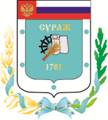 Контрольно-счетная палата Суражского муниципального района243 500, Брянская область, г. Сураж, ул. Ленина, 40, оф.46  Тел. (48330) 2-11-45, E-mail:c.palata@yandex.ruЗаключение Контрольно-счетной палаты Суражского муниципального районана проект решения «О бюджете Нивнянского сельского поселения Суражского муниципального района Брянской области на 2024 год и на плановый период 2025 и 2026 годов».г. Сураж                                                                                                             24.11.2023 годаОбщие положенияЗаключение Контрольно-счетной палаты Суражского муниципального района на проект решения «О бюджете Нивнянского сельского поселения Суражского муниципального района Брянской области на 2024 год и на плановый период 2025 и 2026 годов»  подготовлено в соответствии с Бюджетным Кодексом Российской Федерации, Положением «О Контрольно-счетной палате Суражского муниципального района», иными актами законодательства Российской Федерации и органов местного самоуправления Суражского района, пунктом 1.1.2 плана работы Контрольно-счетной палаты на 2023 год, приказа № 25 от 15.11.2023 года.Целью проведения экспертизы проекта бюджета Нивнянского сельского поселения является определение соблюдения бюджетного и иного законодательства исполнительными органами местного самоуправления при разработке проекта местного бюджета на очередной финансовый год и плановый период, анализ доходов и расходов бюджета.Параметры прогноза исходных макроэкономическихпоказателей для составления проекта бюджетаПрогноз социально-экономического развития Нивнянского сельского поселения разработан на период 2024 - 2026 годы, что соответствует установленному периоду в части 1 статьи 173 Бюджетного кодекса Российской Федерации. Прогноз социально-экономического развития Нивнянского сельского поселения на 2024 - 2026 годы (далее -  Прогноз) разработан в порядке, установленном постановлением Нивнянской сельской администрацией  Суражского района от 22.07.2016 г. №74/1 «Об утверждении Порядка разработки, корректировки, осуществления мониторинга и контроля реализации прогноза социально-экономического развития муниципального образования Нивнянское сельское поселение на среднесрочный и долгосрочный период». В соответствии с частью 3 статьи 173 Бюджетного кодекса Российской Федерации Прогноз был утвержден постановлением Нивнянской сельской администрации Суражского района от 14.11.2023 года № 52.      Прогноз социально-экономического развития Нивнянского сельского поселения на 2024 год и на плановый период 2025 и 2026 годов разработан на основе анализа динамики ситуации в экономической и социальной сфере поселения, сценарных условий и основных макроэкономических показателей социально-экономического развития за предыдущие годы, ожидаемых итогов за 2023 год, целевых показателей, установленных Указами Президента Российской Федерации, а также с учетом эффекта от реализации антикризисных мер, направленных на повышение устойчивости и оздоровление экономики поселения.Разработка прогноза социально-экономического развития Нивнянского сельского поселения на период до 2026 года осуществлялась по двум вариантам, с учетом перспектив восстановления роста экономики, а так же проводимой политики государства. В качестве основного принят вариант прогноза, который разработан в условиях сохранения рисков невысокого инвестиционного спроса, слабого роста потребительского спроса, медленного восстановления кредитной активности.В соответствии с п. 4 ст. 173 БК РФ в пояснительной записке к прогнозу социально-экономического развития приведены обоснования параметров прогноза, в том числе их сопоставление с ранее утвержденными параметрами с указанием причин и факторов прогнозируемых изменений.На территории Нивнянского сельского поселения находится 14 населенных пунктов, 28 организаций различных форм собственности (13 муниципальной формы собственности).Названия населенных пунктов, входящих в поселение:-села: Нивное, Кромово, Высокоселище, Новый Дроков; -деревни: Федоровка, Красное, Старый Дроков; -поселки: Вьюнное, Ковалевщина, Ясная Поляна, Красная Поляна, Гордый, Теплый, Александровский.Общая площадь земель поселения 12070 га.Численность на селения на 01.01.2023г. составляла 1316 чел.На сегодняшний день сельское поселение характеризуются отрицательным естественным приростом населения, высокими показателями смертности и низкими показателями рождаемости. В сельском поселении наблюдается миграционный отток постоянно проживающего населения. Эти процессы негативным образом влияют на снижение трудового потенциала территории, а значит на снижение потребительского потенциала и на процессы территориального развития и пространственного освоения. Основным направлением улучшения демографической ситуации остается повышение рождаемости, т.к. при ее уровне ниже рубежа простого воспроизводства населения даже самая низкая смертность не обеспечит прекращение убыли населения и стабилизации его численности, при этом миграционный прирост населения не является решением демографической проблемы.Первостепенной задачей является обеспечение рабочими местами экономически активное население, их финансовая поддержка с целью закрепления трудовых ресурсов в поселении. Численность экономически активного населения составляет 652 чел. Большая часть трудового населения занято в работе: 4-х крестьянско-фермерских хозяйств, ООО «Брянская мясная компания».Инвестиции в основной капитал планируется в сельскохозяйственных предприятиях на воспроизводство стада КРС.Строительство на территории поселения не планируется. Обеспечение населения Нивнянского сельского поселения товарами первой необходимости производят 8 магазинов индивидуальных предпринимателей. Объекты общественного питания на территории поселения отсутствуют.Транспортное сообщение на территории поселения обеспечивается ИП Гайдук. Для успешного развития экономики необходимо поддерживать сообщение между всеми населенными пунктами.Общая характеристика проекта решения «О бюджете Нивнянского сельского поселения Суражского муниципального района Брянской области на 2024 год и на плановый период 2025 и 2026 годов».Проект решения Нивнянского сельского поселения внесен в Контрольно-счётную палату Суражского муниципального района 14.11.2023г, что не противоречит п. 1 ст. 185 Бюджетного кодекса РФ.В соответствии со статьёй 184.2 Бюджетного Кодекса РФ, одновременно с проектом Решения представлены следующие документы:1.   Прогноз социально-экономического развития Нивнянского сельского поселения на 2024 год и на период до 2026 года;2.    Пояснительная записка к проекту бюджета Нивнянского сельского поселения на 2024 год и на плановый период 2025 и 2026 годов;3.   Основные направления бюджетной и налоговой политики Нивнянского сельского поселения на 2024 год и на плановый период 2025 и 2026 годов;4. Предварительные итоги социально-экономического развития Нивнянского сельского поселения за 9 месяцев 2023 года и ожидаемые итоги социально-экономического развития соответствующей территории за текущий финансовый год5. Оценка ожидаемого исполнения бюджета за 2023 год.6. Реестры источников доходов бюджетной системы РФ.7. Паспорта муниципальных программ.8. Бюджетный прогноз на долгосрочный период до 2029 года(6 лет).Проект Решения о бюджете основывается на положениях послания Президента Российской Федерации Федеральному Собранию Российской Федерации, определяющих бюджетную политику (требования к бюджетной политике). Основные направления бюджетной и налоговой политики Нивнянского сельского поселения на 2024-2026 годы разработаны с учетом положений основных направлений бюджетной и налоговой политики Российской Федерации, Указа Президента Российской Федерации «О мероприятиях по реализации государственной социальной политики» и направлены на развитие экономики, социальной стабильности, повышения уровня собираемости собственных доходов и утверждены постановлением от 30.10.2023 года№ 47. В соответствии со ст. 169 Бюджетного Кодекса РФ, проект бюджета составлен на основе прогноза социально-экономического развития Нивнянского сельского поселения на 2024 год и на период до 2026 года.Исполнена статья 184.1 БК РФ в части состава основных характеристик, утверждаемых в проекте бюджета Нивнянского сельского поселения Суражского района:     общий объем доходов бюджета на 2024 год  – 2931,0 тыс. рублей.     общий объем расходов бюджета на 2024 год – 2931,0 тыс. рублей.     дефицит бюджета на 2024 год – в сумме 0,0 тыс. рублей.Кроме того, в соответствии с указанной статьей, проектом утверждены:проектом установлены основные характеристики бюджета Нивнянского сельского поселения  на 2025-2026 годы;     перечень главных администраторов доходов бюджета;     распределение бюджетных ассигнований по разделам, подразделам, целевым статьям, группам (группам и подгруппам) видов расходов либо по разделам, подразделам, целевым статьям муниципальным программам и непрограммным направлениям деятельности, группам (группам и подгруппам) видов расходов и (или) по целевым статьям муниципальным программам и непрограммным направлениям деятельности, группам (группам и подгруппам) видов расходов классификации расходов бюджетов на очередной финансовый год, а также по разделам и подразделам классификации расходов бюджетов в случаях, установленных соответственно Бюджетным Кодексом, законом субъекта Российской Федерации, муниципальным правовым актом представительного органа муниципального образования;     ведомственная структура расходов бюджета на очередной финансовый год;   объемы межбюджетных трансфертов, получаемых из других бюджетов бюджетной системы- на 2024 год  – 1690,0 тыс. рублей;-  на 2025 год  – 413,8 тыс. рублей;-  на 2026 год  – 427,9 тыс. рублей.     объемы межбюджетных трансфертов, передаваемых поселением:- на 2024 год  – 0,5 тыс. рублей;-  на 2025 год  – 0,5 тыс. рублей;-  на 2026 год  – 0,5 тыс. рублей.     верхний предел муниципального внутреннего долга на 01.01.2025 года, на 01.01.2026года,  на 01.01.2027 года в сумме 0 рублей.     дополнительно проектом установлен размер резервного фонда Нивнянского сельского поселения:-  на 2024 год  – 4,0 тыс. рублей;-  на 2025 год  – 5,0 тыс. рублей;-  на 2026 год  – 5,0 тыс. рублей.Размер резервного фонда в проекте бюджета на 2024 год  и на плановый период не превышает установленное статьей 81 БК РФ ограничение 3,0% общего объема расходов. в проекте предусмотрено, что остатки средств местного бюджета на начало текущего финансового года могут направляться в текущем финансовом году на покрытие временных кассовых разрывов и на увеличение бюджетных ассигнований на оплату заключенных от имени муниципального образования муниципальных контрактов на поставку товаров, выполнение работ, оказание услуг, подлежавших в соответствии с условиями этих муниципальных контрактов оплате в отчетном финансовом году, в объеме, не превышающем сумму остатка неиспользованных бюджетных ассигнований на указанные цели. Условно утверждаемые расходы планового периода. перечень главных администраторов источников финансирования дефицита бюджета.предоставление бюджетных кредитов и муниципальных гарантий Нивнянским сельским поселением в 2024 году не планируется.Объем публичных нормативных обязательств.Проектом решения Нивнянского сельского поселения  не утверждены администраторы финансирования внутреннего дефицита бюджета. Основные характеристики бюджета поселения на 2024 год и на плановый период 2025 и 2026 годов Таблица №1, тыс. рублей2024 год Общий объем доходов бюджета  предусмотрен в сумме 2931,0 тыс. рублей, что ниже оценки ожидаемого исполнения бюджета 2023 года на 3208,8 тыс. руб. или на 52,3%.  Общий объем расходов в 2024 году предусмотрен в сумме 2931,0 тыс. рублей, что на 3226,7 тыс. рублей или на 52,4% ниже оценки объёма расходов на 2023 год. Дефицит бюджета не предусмотрен. 2025 год Общий объем доходов и расходов бюджета  предусмотрен в сумме 1639,8 тыс. рублей, с уменьшением к предыдущему году по объему доходов и расходов на 44,1%. Бюджет сбалансирован.2026 год Общий объем доходов и расходов бюджета  предусмотрен в сумме 1714,9 тыс. рублей, с увеличением к предыдущему году по объему доходов и расходов на 4,6%. Бюджет сбалансирован.Анализ доходной части проекта бюджетаПрогнозирование собственных доходов бюджета осуществлялось в соответствии со ст. 174.1 БК РФ в условиях действующего на день внесения проекта Решения о бюджете в представительный орган о налогах и сборах, а так же бюджетного законодательства. При расчете собственных доходов использованы данные налоговой отчетности и статистические данные.Динамика показателей доходной части бюджета в 2023 - 2025 годахТаблица №2, тыс. рублейДоходы проекта бюджета на 2023 год ниже оценки уровня исполнения бюджета за 2023  за счет снижения всех доходных источников, а именно: на 64,3% безвозмездных поступлений, на 58,1% неналоговых доходов и  на 7,9% налоговых доходов.В плановом 2025 году ситуация со снижением доходных источников повторится. При этом планируется увеличение собственных доходов и в плановом периоде 2026 года  5,2%, а безвозмездных поступлений на 3,4%.Анализ структуры доходов бюджета в 2023 - 2026 годахТаблица №3, тыс. рублейВ прогнозируемом периоде 2024 года наибольший объем в структуре доходов занимают безвозмездные поступления – 57,7%, при этом снизившись к уровню 2023 года на 19,3 процентных пункта, а доля налоговых доходов составит 40,7%, увеличившись на 19,6 процентных пункта. Неналоговые доходы бюджета составит 1,7%, снизившись к уровню 2023 года на 0,2 процентных пункта. В прогнозируемом периоде 2025-2026 года наибольший объем в структуре доходов занимают налоговые доходы –  71,8 и 72,2 %% соответственно. Безвозмездные поступления в структуре доходов в 2025-2026 года составят  25,2 и 24,9%% соответственно.  Налоговые доходы бюджета на 2024 год прогнозируются в объеме 1192,0 тыс. рублей, что ниже ожидаемого исполнения бюджета за 2023 года на 101,6 тыс. рублей, или 7,9%. Темп роста налоговых доходов к предшествующему году плановом периоде  2025-2026 г.г. прогнозируется в размере (-1,3)% и 5,2% соответственно.Наибольший удельный вес в структуре налоговых доходов в 2024 году традиционно занимает земельный налог – 78,4%, на втором месте по значимости налог на имущество физических лиц – 11,7%.Прогнозируемое поступление налоговых и неналоговых доходов бюджета в 2024 году и плановом периоде 2025 – 2026 гг.Таблица №4, тыс. рублейПоступление налога на доходы физических лиц  прогнозируется в сумме 140,0 тыс. рублей, что на 12,0 тыс. рублей, или на 9,4% выше ожидаемого исполнения бюджета 2023 года. Расчет доходов бюджета по налогу на доходы физических лиц произведен исходя из ожидаемой оценки поступления налога в 2023 году, скорректированных на темпы роста фонда оплаты труда на 2024 год, а так же норматива отчислений налога в бюджет. В структуре собственных доходов бюджета на долю налога на доходы физических лиц  в 2024 году приходится 11,7%. Темп роста налога на доходы физических лиц в 2025-2026 годах к предыдущему году составляет 5,0 и 11,6% соответственно.  Прогнозный объем поступлений налога на имущество физических лиц рассчитан в сумме 118,0 тыс. рублей, что ниже ожидаемого уровня исполнения бюджета 2023 года на 3,0тыс. рублей или на 2,5%. Прогноз произведен на основании сведений налогового органа по налогу на имущество физических лиц за 2022 год и погашения задолженности прошлых лет. В структуре собственных доходов бюджета на долю налога на имущество физических лиц в 2024 году приходится 9,9%. Темп роста налога на имущество физических лиц в 2025-2026 годах к предыдущему году составляет (-22,9)% и 36,3% соответственно.  Прогнозирование поступлений по земельному налогу рассчитан в сумме  934,0 тыс. рублей, что на 109,6 тыс. рублей, или 10,5% ниже ожидаемого уровня исполнения бюджета 2023 года. В структуре собственных доходов бюджета на долю земельного налога в 2024 году приходится 78,4%. Темп роста земельного налога в 2025-2026 годах к предыдущему году составляет 0,5% и 1,2% соответственно.  Задолженность и перерасчеты по отмененным налогам поступлений от данного источника не планируется.Прогнозирование поступлений государственной пошлины поступлений от данного источника не планируется. Неналоговые доходы бюджета на 2024 год прогнозируются в объеме 49,0 тыс. рублей, что на 68,0 тыс. рублей, или на 58,1% ниже ожидаемого исполнения 2023 года. В структуре собственных доходов бюджета на долю неналоговых доходов в 2024 году приходится 3,9%.Доходы, полученные в виде арендной платы за земельные участки, государственная собственность на которые не разграничена, средства от продажи права аренды указанных участков на 2024 год планируются в сумме 49,0 тыс. рублей, что на 2,0 тыс. рублей, или на 3,9% ниже  ожидаемого исполнения 2023 года. На 2025-2026 годы доходы запланированы в том же объеме.  Доходы от продажи материальных и нематериальных активов поступлений от данного источника не планируется. Прочие неналоговые доходы поступлений от данного источника не планируется.Безвозмездные поступления в 2024 году планируются в сумме 1690,0 тыс. рублей, что ниже ожидаемого уровня исполнения бюджета 2023 года на 3039,0 тыс. рублей,  или в 2,3 раза. Безвозмездные поступления в 2024 году в структуре доходов бюджета занимают 57,7%. Темп роста безвозмездных поступлений в 2025-2026 годах к предыдущему году составляет  (-75,5)% и 3,4% соответственно.  Прогнозируемое поступление безвозмездных поступленийв 2024 году и плановом периоде 2025 – 2026 гг.Таблица №5, тыс. рублейНаибольший удельный вес в структуре безвозмездных поступлений на 2024 год составляют дотации бюджетам субъектов РФ и муниципальных образований – 91,8%.      Дотации в бюджете 2024 года запланированы в сумме 1552,0 тыс. рублей, что ниже ожидаемого исполнения бюджета 2023 года на 515,0 тыс. рублей, или 24,9%. Темп роста дотаций в 2025-2026 годах к предыдущему году составляет (-83,1)% и 0,0% соответственно.  Дотации предусмотрены на:- выравнивание бюджетной обеспеченности в сумме 262,0  тыс. рублей;- на обеспечение мер по сбалансированности в сумме 1290,0 тыс. рублей.Субвенции в бюджете 2024 года составляют 138,0 тыс. рублей, что на 23,0 тыс. рублей, или 20,0% выше ожидаемого исполнения бюджета 2023. Удельный вес субвенций в структуре безвозмездных поступлений составляет 8,2%. Темп роста субвенций в плановом  периоде к предыдущему году составляет 10,0% и 9,3% соответственно. Субвенции предусмотрены на осуществление первичного воинского учета на территориях, где отсутствуют военные комиссариаты. Анализ расходной части проекта бюджетаОбъем расходов, определенный в проекте решения на 2024 год и на плановый период 2025 и 2026 годов составляет 2931,0 тыс. рублей, 139,8 тыс. рублей и 1714,9 тыс. рублей соответственно.  Анализ структуры расходов бюджета поселения за 2023-2026 годТаблица№6, тыс. рублейПриоритетным направлением расходов бюджета Нивнянского сельского поселения на 2024 год и на плановый период 2025 и 2026 годов являются расходы раздела 01 «Общегосударственные вопросы», которые занимают 67,6%, 80,8% и 77,9% в структуре расходов соответственно. Второй по объему расходов раздел 03 «НАЦИОНАЛЬНАЯ БЕЗОПАСНОСТЬ И ПРАВООХРАНИТЕЛЬНАЯ ДЕЯТЕЛЬНОСТЬ» - 19,5, 4,7 и 4,5%% соответственно. Наименьший удельный вес в проекте бюджета занимают расходы по  разделу 04 «Национальная экономика», объем которых составляет менее 1,0%. Объем расходов по отраслям так называемого «социального блока» (культура, социальная политика) в 2024 году представлен только разделом 10 «Социальное обеспечение населения» и составляет 5,0% .Анализ расходов бюджета поселения за 2023-2026 годыТаблица №7, тыс. рублейПо отношению к объему расходов, ожидаемому в 2023 году расходы, определенные в проекте решения на 2024 год ниже на 3226,6 тыс. рублей, или на 52,4%. Расходы по разделу 01 «Общегосударственные вопросы» Расходы по  данному разделу в проекте бюджета сельского поселения определены в следующих объемах:2024 год – 1981,6 тыс. руб. (к предыдущему году 11,5 тыс. рублей, или 0,6%);2025 год – 1325,1 тыс. руб. (к предыдущему году -656,8 тыс. рублей, или -33,1%);2026 год – 1335,9 тыс. руб. (к предыдущему году 10,8 тыс. рублей, или 0,8%);Удельный вес данного раздела в общих расходах составит  67,6%. Расходы данного раздела предусмотрены на:-  подраздел 0104 «Функционирование Правительства  Российской Федерации, высших исполнительных органов государственной власти субъектов Российской Федерации, местных администраций» - обеспечение деятельности сельской администрации в сумме 1938,8 тыс. рублей; -  подраздел 0106 «Обеспечение деятельности финансовых, налоговых и таможенных  органов и органов финансового (финансово-бюджетного) надзора» - обеспечение деятельности финансовых, налоговых и таможенных органов и органов финансового (финансово-бюджетного) надзора в сумме 0,5 тыс. рублей;- подраздел 0107 «Проведение обеспечения выборов и референдумов» - обеспечение проведения выборов, референдумов в сумме 1,0 тыс. рублей;- 0111 «Резервные фонды» - резервный фонд местной администрации в сумме 4,0 тыс. рублей;- подраздел 0113 «Другие общегосударственные вопросы» - другие общегосударственные вопросы в сумме 37,6 тыс. рублей.Расходы по разделу 02 «Национальная оборона» Расходы по  данному разделу в проекте бюджета сельского поселения определены в следующих объемах:2024 год – 138,0 тыс. руб. (к предыдущему году 23,0 тыс. рублей, или 20,0%);2025 год – 151,8 тыс. руб. (к предыдущему году 13,8 тыс. рублей, или 10,0%);2026 год – 165,8 тыс. руб. (к предыдущему году 14,0 тыс. рублей, или 9,2%);Удельный вес данного раздела в общих расходах составит  4,7%.  Расходы данного раздела предусмотрены на осуществление первичного воинского учета на территориях, где отсутствуют военные комиссариаты по подразделу 0203 «Мобилизационная и вневойсковая подготовка».Расходы по разделу 03 «Национальная безопасность и правоохранительная деятельность» Расходы по  данному разделу в проекте бюджета сельского поселения определены в следующих объемах:2024 год – 570,7 тыс. руб. (к предыдущему году -565,6 тыс. рублей, или -49,8%);2025 год – 77,3 тыс. руб. (к предыдущему году -493,4 тыс. рублей, или -86,5%);2026 год – 77,3 тыс. руб. (к предыдущему году -0,0 тыс. рублей, или 0,0%);Удельный вес данного раздела в общих расходах составит  19,5%.  Расходы данного раздела предусмотрены на осуществление противопожарной безопасности.Расходы по разделу 04 «Национальная экономика» Расходы по  данному разделу в проекте бюджета сельского поселения определены в следующих объемах:2024 год – 1,0 тыс. руб. (к предыдущему году 0,0 тыс. рублей, или 0,0%);2025 год – 1,0 тыс. руб. (к предыдущему году 0,0 тыс. рублей, или 0,0%);2026 год – 1,0 тыс. руб. (к предыдущему году 0,0 тыс. рублей, или 0,0%);Удельный вес данного раздела в общих расходах составит  0,01%.  Данные расходы запланированы по подразделу 04 12 «Другие вопросы в области национальной экономики» и предусмотрены на  мероприятия по землеустройству и землепользованию. Расходы по разделу 05 «Жилищно-коммунальное хозяйство» Расходы по  данному разделу в проекте бюджета сельского поселения определены в следующих объемах:2024 год – 93,7 тыс. руб. (к предыдущему году -69,1 тыс. рублей, или -41,4%);2025 год – 31,1 тыс. руб. (к предыдущему году - 626 тыс. рублей, или -66,8%);2026 год – 41,1 тыс. руб. (к предыдущему году 10,0 тыс. рублей, или 32,2%); Удельный вес данного раздела в общих расходах составит  3,2%.   Данные расходы запланированы по подразделу 05 03 «Благоустройство» и предусмотрены на:- организацию и обеспечение освещения улиц 75,6 тыс. рублей ;- организацию и содержание мест захоронения 10,2 тыс. рублей;- прочие мероприятия по благоустройству 7,9 тыс. рублей.      Расходы по разделу 10 «Социальная политика» Расходы по  данному разделу в проекте бюджета сельского поселения определены в следующих объемах:2024 год – 145,6 тыс. руб. (к предыдущему году -53,6 тыс. рублей, или -26,9%);2025 год – 16,2 тыс. руб. (к предыдущему году -129,4 тыс. рублей, или -88,9%);2026 год – 16,2 тыс. руб. (к предыдущему году 0,0 тыс. рублей, или 0,0%);Удельный вес данного раздела в общих расходах составит 5,0%. Данные расходы запланированы по подразделу 10 01 «Социальное обеспечение населения»  и предусмотрены на выплату муниципальных пенсий.В соответствии с п. 3 ст. 184.1 Бюджетного кодекса РФ общий объем условно утверждаемых (утвержденных) расходов в случае утверждения бюджета на очередной финансовый год и плановый период на первый год планового периода в объеме не менее 2,5 процента общего объема расходов бюджета (без учета расходов бюджета, предусмотренных за счет межбюджетных трансфертов из других бюджетов бюджетной системы Российской Федерации, имеющих целевое назначение), на второй год планового периода в объеме не менее 5 процентов общего объема расходов бюджета (без учета расходов бюджета, предусмотренных за счет межбюджетных трансфертов из других бюджетов бюджетной системы Российской Федерации, имеющих целевое назначение).Условно утверждаемые расходы на плановый период 2025-2026 годы утверждены, соответственно 3,7,2 и 77,4 тыс. рублей, что составляет 2,5 и 5,0%% от суммы общей расходов. Ограничение п. 3 ст. 184.1 Бюджетного кодекса в части объема условно утверждаемых расходов  соблюдено.Главным распорядителем средств бюджета Нивнянского сельского поселения является  Нивнянская сельская администрация Суражского района.Источники финансирования дефицита бюджета Проектом бюджета на 2024 год и плановый период 2025 и 2026 годов бюджет сбалансирован. Проектом решения утвержден перечень главных администраторов источников финансирования дефицита бюджета, а так же утверждены источники внутреннего финансирования дефицита бюджета – изменение остатков средств на счетах по учету средств бюджета. Ограничения, установленные п. 3 ст. 92.1 Бюджетного кодекса РФ соблюдены.Программная часть бюджета Нивнянского сельского поселения Проект бюджета поселения на 2024 год сформирован по программно-целевому принципу, предусматривающему формирование расходов исходя из целей, установленных 3 муниципальными программами:  «Реализация полномочий органов местного самоуправления Нивнянского сельского поселения (2024 - 2026 годы)»;«Управление муниципальными финансами Нивнянского сельского поселения (2024 - 2026 годы)»;«Обеспечение пожарной безопасности Нивнянского сельского поселения на 2024 -2026 годы».В Нивнянском сельском поселении программы разработаны в соответствии с Порядком, утвержденным  постановлением Нивнянской сельской администрации от 18.10.2016 года №90/1 «Об утверждении порядка разработки, реализации и оценки эффективности муниципальных программ». Перечень муниципальных программ поселения утвержден постановлением от 14.11.2023г. № 54.В соответствии со ст. 184.2 Бюджетного кодекса РФ к проекту решения о бюджете представлены паспорта муниципальных программ.В проекте  Решения «О бюджете Нивнянского сельского поселения на 2024 год и на плановый период 2025 и 2026 годов»  расходы на реализацию целевых программ  в 2024 году составляют 2925,5 рублей, что  соответствует 99,8% объема расходов бюджета.Анализ программной части проекта решения о бюджете                                      Таблица № 9, тыс. рублейПрограммные расходы 2024 года на 3231,6 тыс. рублей, или 52,5% ниже ожидаемого исполнения 2023 года. Наибольший удельный вес 75,8% занимает программа «Реализация полномочий органов местного самоуправления Нивнянского  сельского поселения 2024-2026гг.».По результатам анализа соответствия объёмов бюджетных ассигнований, предусмотренных на реализацию муниципальных программ в проекте Решения о бюджете, показателям проектов паспортов муниципальных программ, установлено, что объёмы финансирования, предусмотренные проектом Решения о бюджете, соответствуют объёмам, предусмотренных проектами паспортов муниципальных программ.           Непрограммные расходы на 2024 год предусмотрены в сумме 5,5 тыс. рублей или 0,2% от общей суммы расходов бюджета.ВыводыПроект Решения Нивнянского сельского поселения внесен в Контрольно-счётную палату Суражского муниципального района 15.11.2023г, что не противоречит п. 1 ст. 185 Бюджетного кодекса РФ.        Прогноз социально-экономического развития Нивнянского сельского поселения разработан на период 2024 - 2026 годы, что соответствует установленному периоду в части 1 статьи 173 Бюджетного кодекса Российской Федерации. Прогноз социально-экономического развития Нивнянского сельского поселения на 2024 - 2026 годы (далее -  Прогноз) разработан в порядке, установленном постановлением Нивнянской сельской администрацией  Суражского района от 22.07.2016 г. №74/1 «Об утверждении Порядка разработки, корректировки, осуществления мониторинга и контроля реализации прогноза социально-экономического развития муниципального образования Нивнянское сельское поселение на среднесрочный и долгосрочный период». В соответствии с частью 3 статьи 173 Бюджетного кодекса Российской Федерации Прогноз был утвержден постановлением Нивнянской сельской администрации Суражского района от 14.11.2023 года № 52.В соответствии с п. 4 ст. 173 БК РФ в пояснительной записке к прогнозу социально-экономического развития приведены обоснования параметров прогноза, в том числе их сопоставление с ранее утвержденными параметрами с указанием причин и факторов прогнозируемых изменений.В соответствии со ст. 169 Бюджетного Кодекса РФ, проект бюджета составлен на основе прогноза социально-экономического развития Нивнянского сельского поселения на 2024 год и на период до 2026 года.         Соблюдена ст. 184.2 Бюджетного Кодекса РФ в части представленных одновременно с проектом бюджета документов.Статья 184.1 БК РФ в части состава основных характеристик, утверждаемых в проекте бюджета Нивнянского сельского поселения Суражского района исполнена не в полном объеме – Проектом решения Нивнянского сельского поселения  не утвержден  перечень главных администраторов источников финансирования дефицита бюджета. Проект бюджета на 2024 год и плановый период 2025 и 2026 годов бюджет сбалансирован. Проектом решения утверждены источники внутреннего финансирования дефицита бюджета – изменение остатков средств на счетах по учету средств бюджета. Ограничения, установленные п. 3 ст. 92.1 Бюджетного кодекса РФ соблюдены.	           Прогнозирование собственных доходов отвечает нормам, установленными статьей 174.1 Бюджетного кодекса Российской Федерации, в условиях действующего на день внесения проекта решения о бюджете в законодательный (представительный) орган, законодательства о налогах и сборах и бюджетного законодательства.При расчетах соблюдены положения нормативно-правовых актов Российской Федерации и Брянской области, предусматривающие изменения в законодательство о налогах и сборах, вступающие в действие с 1 января 2024 года и последующие годы.Условно утверждаемые расходы на плановый период 2024-2026 годы составляют 2,5 и 5,0%% от суммы общей расходов. Ограничение п. 3 ст. 184.1 Бюджетного кодекса в части объема условно утверждаемых расходов  соблюдено.Размер резервного фонда в проекте бюджета не превышает установленное статьей 81 БК РФ ограничение 3,0% общего объема расходов.Проект бюджета поселения сформирован по программно-целевому принципу, предусматривающему формирование расходов исходя из целей, установленных 3 муниципальными программами. В Нивнянском сельском поселении программы разработаны в соответствии с Порядком, утвержденным  постановлением Нивнянской сельской администрации от 18.10.2016 года №90/1 «Об утверждении порядка разработки, реализации и оценки эффективности муниципальных программ». Перечень муниципальных программ поселения утвержден постановлением от 14.11.2023г. №54.В соответствии со ст. 184.2 Бюджетного кодекса РФ к проекту решения о бюджете представлены паспорта муниципальных программ.По результатам анализа соответствия объёмов бюджетных ассигнований, предусмотренных на реализацию муниципальных программ в проекте Решения о бюджете, показателям проектов паспортов муниципальных программ, установлено, что объёмы финансирования, предусмотренные проектом Решения о бюджете, соответствуют объёмам, предусмотренных проектами паспортов муниципальных программ.           Непрограммные расходы на 2024 год предусмотрены в сумме 5,5 тыс. рублей или 0,2% от общей суммы расходов бюджета.                                                          ПРЕДЛОЖЕНИЯ:Считать обязательства по финансовому обеспечению Указов Президента Российской Федерации первоочередными при принятии решений о внесении  изменений в решение «О бюджете Нивнянского сельского поселения Суражского муниципального района Брянской области на 2024 год и на плановый период 2025 и 2026 годов».В целях увеличения доходов бюджета, продолжить работу по сокращению недоимки по платежам и дальнейшего совершенствованию администрирования доходов бюджета.Привести в соответствие проект Решения в части отражения в нем перечня главных администраторов источников финансирования дефицита бюджета.Контрольно-счетная палата Суражского муниципального района предлагает Нивнянскому сельскому Совету народных  депутатов проект Решения «О бюджете Нивнянского сельского поселения Суражского муниципального района Брянской области на 2024 год и на плановый период 2025 и 2026 годов»  к рассмотрению после приведения в соответствие.ПредседательКонтрольно-счетной палатыСуражского муниципального района                                                        Н. В. Жидкова Основные характеристики проекта бюджета 2023 год-(оценка)2024 год2024 год2024 год2025 год2025 год2026 год2026 годОсновные характеристики проекта бюджета 2023 год-(оценка)тыс.руб.откло-нение% к предыдгодутыс.руб.% к предыдгодутыс. руб.% к предыдгодуДоходы 6139,82931,0-3208,847,71639,855,91714,9104,6Расходы6157,72931,0-3226,747,61639,855,91714,9104,6Дефицит (Профицит)-17,90,017,90,00,00,00,00,0Показатель 2023 год-(оценка)2024 год2024 год2024 год2025 год2025 год2026 год2026 годПоказатель 2023 год-(оценка)тыс.руб.откло-нение% к предыдгодутыс.руб.% к предыдгодутыс. руб.% к предыдгодуДоходы, всего6139,82931,0-3208,847,71639,855,91714,9104,6Налоговые доходы1293,61192,0-101,692,11177,098,71238,0105,2Неналоговые доходы117,049,0-68,041,949,0100,049,0100,0Безвозмездные поступления4729,21690,0-3039,235,7413,824,5427,8103,4НаименованиеОжидаемое испол 2023 годаСтрук-тура,%Прогноз 2024 годаСтрук-тура,%Прогноз 2025 годаСтрук-тура,%Прогноз 2026 годаСтруктура,%НаименованиеОжидаемое испол 2023 годаСтрук-тура,%Прогноз 2024 годаСтрук-тура,%Прогноз 2025 годаСтрук-тура,%Прогноз 2026 годаСтруктура,%НаименованиеОжидаемое испол 2023 годаСтрук-тура,%Прогноз 2024 годаСтрук-тура,%Прогноз 2025 годаСтрук-тура,%Прогноз 2026 годаСтруктура,%ИТОГО ДОХОДОВ:6139,8100,02931,0100,01639,8100,01714,9100,0НАЛОГОВЫЕ ДОХОДЫ1293,621,11192,040,71177,071,81238,072,2НЕНАЛОГОВЫЕ ДОХОДЫ117,01,949,01,749,03,049,02,9БЕЗВОЗМЕЗДНЫЕ ПОСТУПЛЕНИЯ4729,277,01690,057,7413,825,2427,824,9НаименованиеОжидаемое исполнение бюджета 2023 годаПрог-ноз 2024 годаСтруктура, %Прогноз 2025 годаПрогноз 2026 годаПрирост (снижение) доходов, тыс. руб.Прирост (снижение) доходов, тыс. руб.Прирост (снижение) доходов, тыс. руб.Темп роста доходов, %Темп роста доходов, %Темп роста доходов, %НаименованиеОжидаемое исполнение бюджета 2023 годаПрог-ноз 2024 годаСтруктура, %Прогноз 2025 годаПрогноз 2026 годак предыдущему годук предыдущему годук предыдущему годук предыдущему годук предыдущему годук предыдущему годуНаименованиеОжидаемое исполнение бюджета 2023 годаПрог-ноз 2024 годаСтруктура, %Прогноз 2025 годаПрогноз 2026 года2024 год 2025 год2026 год2024 год 2025 год2026 годНАЛОГОВЫЕ ДОХОДЫ1293,61192,0100,01177,01238,0-101,6-15,061,092,198,7105,2Налог на доходы физических лиц128,0140,011,7147,0164,012,07,017,0109,4105,0111,6Единый сельскохозяйственный налог0,00,00,00,00,00,00,00,00,00,00,0Налог на имущество физических лиц121,0118,09,991,0124,0-3,0-27,033,097,577,1136,3Земельный налог1043,6934,078,4939,0950,0-109,65,011,089,5100,5101,2Государственная пошлина0,00,00,00,00,00,00,00,00,00,00,0Задолженность и перерасчеты0,00,00,00,00,00,00,00,00,00,00,0НЕНАЛОГОВЫЕ ДОХОДЫ117,0117,049,0100,049,049,0-68,00,00,041,9100,0Доходы полученные в виде арендной платы за земельные участки, государственная собственность на которые не разграничена, средства от продажи права аренды указанных участков51,051,049,0100,049,049,0-2,00,00,096,1100,0Доходы от продажи материальных и нематериальных активов40,340,30,00,00,00,0-40,30,00,00,0#ДЕЛ/0!Прочие неналоговые доходы25,725,70,00,00,00,0-25,70,00,00,0#ДЕЛ/0!НаименованиеОжидаемое исполнение бюд-жета 2023 годаПрог-ноз 2024 годаСтруктура, %Прог-ноз 2025 годаПрог-ноз 2026 годаПрирост (снижение) доходов, тыс. руб.Прирост (снижение) доходов, тыс. руб.Прирост (снижение) доходов, тыс. руб.Темп роста доходов, %Темп роста доходов, %Темп роста доходов, %НаименованиеОжидаемое исполнение бюд-жета 2023 годаПрог-ноз 2024 годаСтруктура, %Прог-ноз 2025 годаПрог-ноз 2026 годак предыдущему годук предыдущему годук предыдущему годук предыдущему годук предыдущему годук предыдущему годуНаименованиеОжидаемое исполнение бюд-жета 2023 годаПрог-ноз 2024 годаСтруктура, %Прог-ноз 2025 годаПрог-ноз 2026 года2024 год 2025год2026 год2024 год 2025год2026 годБЕЗВОЗМЕЗДНЫЕ ПОСТУПЛЕНИЯ4729,21690,0100,0413,8427,9-3039,2-1276,214,135,724,5103,4Дотации бюджетам субъектов РФ и муниципальных образований2067,01552,091,8262,0262,0-515,0-1290,00,075,116,9100,0Субсидии бюджетам субъектов РФ и муниципальных образований (межбюджетные субсидии)2547,20,00,00,00,0-2547,20,00,00,00,00,0Субвенции бюджетам субъектов РФ и муниципальных образований115,0138,08,2151,8165,923,013,814,1120,0110,0109,3Наименование разделовРазделОжидаемое исполнение бюджета 2023 годаОжидаемое исполнение бюджета 2023 годаПрогноз 2024 годаПрогноз 2024 годаПрогноз 2025 годаПрогноз 2025 годаПрогноз 2026 годаПрогноз 2026 годаНаименование разделовРазделтыс.  руб%тыс.  руб%тыс.  руб%тыс.  руб%ОБЩЕГОСУДАРСТВЕННЫЕ ВОПРОСЫ011970,432,01981,967,61325,180,81335,977,9НАЦИОНАЛЬНАЯ ОБОРОНА02115,01,9138,04,7151,89,3165,89,7НАЦИОНАЛЬНАЯ БЕЗОПАСНОСТЬ И ПРАВООХРАНИТЕЛЬНАЯ ДЕЯТЕЛЬНОСТЬ031136,318,5570,719,577,34,777,34,5НАЦИОНАЛЬНАЯ ЭКОНОМИКА041,00,01,00,01,00,11,00,1ЖИЛИЩНО-КОММУНАЛЬНОЕ ХОЗЯЙСТВО05162,82,693,73,231,11,941,12,4Социальное обеспечение населения10199,23,2145,65,016,21,016,20,9Условно утверждаемые расходы012573,041,80,00,037,22,477,44,9ИТОГО РАСХОДОВ:6157,6100,02931,0100,01639,8100,01714,9100,0Наименование разделовРазделОжидаемое исполнение 2023 годаПрогноз 2024 годаПрог-ноз 2025 годаПрог-ноз 2026 годаПрирост (снижение) доходов, тыс. руб.Прирост (снижение) доходов, тыс. руб.Прирост (снижение) доходов, тыс. руб.Темп роста доходов, %Темп роста доходов, %Темп роста доходов, %Наименование разделовРазделОжидаемое исполнение 2023 годаПрогноз 2024 годаПрог-ноз 2025 годаПрог-ноз 2026 годак предыдущему годук предыдущему годук предыдущему годук предыдущему годук предыдущему годук предыдущему годуНаименование разделовРазделОжидаемое исполнение 2023 годаПрогноз 2024 годаПрог-ноз 2025 годаПрог-ноз 2026 года202420252026202420252026ОБЩЕГОСУДАРСТВЕННЫЕ ВОПРОСЫ011970,41981,91325,11335,911,5-656,810,8100,666,9100,8НАЦИОНАЛЬНАЯ ОБОРОНА02115,0138,0151,8165,823,013,814,0120,0110,0109,2НАЦИОНАЛЬНАЯ БЕЗОПАСНОСТЬ И ПРАВООХРАНИТЕЛЬНАЯ ДЕЯТЕЛЬНОСТЬ031136,3570,777,377,3-565,6-493,40,050,213,5100,0НАЦИОНАЛЬНАЯ ЭКОНОМИКА041,01,01,01,00,00,00,0100,0100,0100,0ЖИЛИЩНО-КОММУНАЛЬНОЕ ХОЗЯЙСТВО05162,893,731,141,1-69,1-62,610,057,633,2132,2СОЦИАЛЬНАЯ ПОЛИТИКА10199,2145,616,216,2-53,6-129,40,073,111,1100,0УСЛОВНО УТВЕРЖДАЕМЫЕ РАСХОДЫ012573,00,037,277,4-2573,037,240,20,00,0208,1ИТОГО РАСХОДОВ:6157,62931,01639,81714,9-3226,6-1291,275,147,655,9104,6№п/пНаименование программы Ожидаемое  исполнение 2023 годПрогноз 2024 годаОтклонение (+,-)Отклонение (%)01«Реализация полномочий органов местного самоуправления Нивнянского  сельского поселения 2024-2026гг.»4905,82216,8-2689,045,202«Управление муниципальными финансами Нивнянского сельского поселения 2024-2026гг.»11513823,0120,003«Обеспечение пожарной безопасности Нивнянского сельского поселения на 2024-2026 годы».1136,3570,7-565,650,2ИТОГО:6157,12925,5-3231,647,5